Město RaspenavaFučíkova 421, 464 01   Raspenava, IČO: 00263141, tel. 482 360 431, e-mail: mesto.raspenava@raspenava.cz, DS: nkabbs6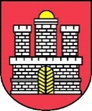 Starosta Města Raspenava, podle § 7 odst. 3 zákona č. 312/2002 Sb., o úřednících územních samosprávných celků a o změně některých zákonů, ve znění pozdějších předpisů (dále jen „zákon“), vyhlašuje výběrové řízení na vznik pracovního poměru zaměstnance města Raspenava, zařazeného do městského úřadu na níže uvedenou pracovní pozici (dále též „úředník“):   Název pracovní pozice: odborný referent/ka stavebního úřaduMísto výkonu práce: Městský úřad RaspenavaPlatová třída: práce je zařazena v 10. platové třídě dle zákona č. 262/2006 Sb., nařízení vlády č.  341/2017 Sb., v platném zněníTermín nástupu: 1. 8. 2021 (po dohodě možný i jiný termín)Pracovní úvazek: plný pracovní úvazek (40 hodin týdně)Délka pracovního poměru: doba neurčitáPředpoklady pro vznik pracovního poměru: úředníkem se může stát fyzická osoba, která je státní občanem České republiky, popřípadě fyzická osoba, která je cizím státním občanem a má v České republice trvalý pobyt, dosáhla věku 18. let, je svéprávná, je bezúhonná, ovládá jednací jazyk a splňuje další předpoklady pro výkon správních činností stanovené zvláštním právním předpisem.Kvalifikační požadavky: Vysokoškolské vzdělání v magisterském nebo bakalářském studijním programu ve studijním oboru stavebního, architektonického nebo právnického směru, nebo vyšší odborné vzdělání v oboru stavebnictví a 2 roky praxe v oboru stavebnictví, nebo střední vzdělání zakončené maturitní zkouškou v oboru stavebnictví a 3 roky praxe v oboru stavebnictvíPožadované znalosti: základní znalosti následujících předpisů:zákon č. 183/2006 Sb., o územním plánování a stavební řádu (stavební zákon), ve znění pozdějších předpisů a související vyhláškyzákon č. 128/2000 Sb., o obcích (obecní zřízení), ve znění pozdějších předpisůzákon č. 500/2004 Sb., správní řád, ve znění pozdějších přepisůorientace v oblasti veřejné správy počítačová způsobilost – znalost prostředí Windows, MS Office, Outlook,řidičské oprávnění skupina Bpraxe v oboru, příp. osvědčení o zvláštní odborné způsobilosti pro výkon územního rozhodování výhodouPožadované kompetence:schopnost spolupráceschopnost komunikace, klientský přístup, ochota a vstřícnostodbornost a sebevzdělávání, přístup ke změněaktivní a zodpovědný přístup k úkolům a jejich zpracování,pečlivost, spolehlivostCharakteristika vykonávané činnosti: územní řízenístavební řádúzemní plán městaa další (vydávání stanovisek, rozhodnutí, souhlasů, provádění kontrolních prohlídek staveb, ukládání pokut …)Zaměstnanecké výhody:     příspěvek na stravovánípříspěvek na penzijní pojištěníbenefitní příspěvky ze sociálního fondu5 dní ročně indispozičního volnadovolená 200 hodin za rokPřihláška musí obsahovat tyto náležitosti: jméno, příjmení a titul,datum a místo narození,státní příslušnost,místo trvalého pobytučíslo OP nebo číslo dokladu o povolení k pobytu, jde-li o cizího státní občana,telefonický kontakt na uchazeče, e-mailová adresa uchazeče,datum a podpis uchazeče.K přihlášce je nutno připojit 1/ životopis, ve kterém se uvedou údaje o dosavadních zaměstnáních a o odborných znalostech2/ výpis z Rejstříku trestů ne starší než 3 měsíce; u cizích státních příslušníků též obdobný doklad osvědčující bezúhonnost vydaný domovským státem, v případě, že takový doklad domovský stát nevydává, doloží se bezúhonnost čestným prohlášením,3/ ověřenou kopii dokladu o nejvyšším dosaženém vzdělání a prosté kopie dokladů o získání odborných způsobilostí.V případě, že se uchazeči o výběrové řízení nepodaří obstarat veškeré potřebné doklady tak, aby mohly být připojeny k přihlášce, je tak povinen učinit dodatečně, a to neprodleně.Informace o zpracování osobních údajů:Město Raspenava, IČO 00263141, se sídlem Fučíkova 421, Raspenava, 464 01, jakožto správce osobních údajů, informuje podle čl. 13 odst. 1 Nařízení Evropského parlamentu a Rady č. 2016/679 (dále jen „GDPR“) subjekty údajů, že zpracovává shora uvedené osobní údaje zákonným způsobem ve smyslu č. 6 odst. 1 písm. c) GDPR a je ke zpracování oprávněn v souladu s ustanoveními zákona č. 312/2002 Sb., o úřednících územních samosprávných celků a o změně některých zákonů, v platném znění. Poskytnuté osobní údaje nebudou dále nikomu poskytovány a budou zpracovávány po dobu nezbytně nutnou k uzavření pracovní smlouvy s vybraným uchazečem.Termín pro podávání přihlášek:písemné přihlášky zasílejte do 5. 5. 2021 do 12:00 hodin v obálce v levém horním rohu nápisem „VÝBĚROVÉ ŘÍZENÍ – REFERENT/KA STAVEBNÍHO ÚŘADU – NEOTEVÍRAT“ na adresu:Pavel Lžičař, starosta městaFučíkova 421464 01   RaspenavaPo skončení výběrového řízení budou neúspěšným uchazečům vráceny doklady obsahující osobní údaje. K výběrovému řízení budou rozeslány pozvánky na e-mail uvedený v přihlášce.Pavel Lžičař v. r.   starostaV Raspenavě dne 13. 4. 2021